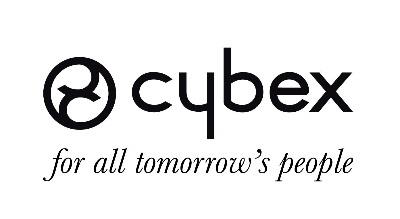 Lancement du « Hausschwein » : un objet d’intérieur design, étonnant, à la fois fonctionnel et ludique Depuis 2005, CYBEX lutte contre l’approche traditionnelle des poussettes, des sièges autos pour enfants et autres accessoires en mettant l’accent sur le design, la fonctionnalité et la sécurité à l’intention des parents épris de mode et de modernité. Ce nouveau « Hausschwein » rompt résolument avec ce que l’on a coutume d’attendre d’un objet design et d’une marque spécialisée dans la mobilité des enfants.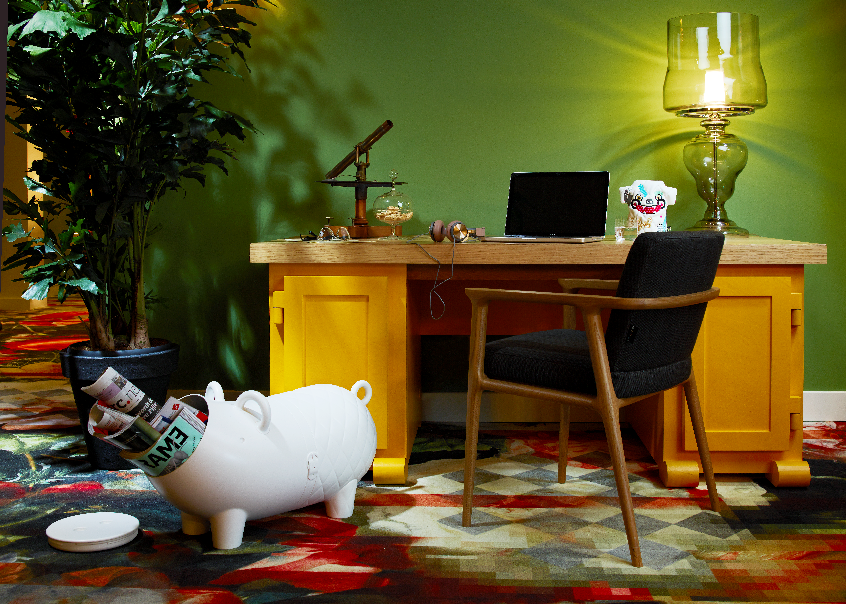 CYBEX, la florissante marque de produits lifestyle et de mobilité pour enfants s’est associée avec Marcel Wanders, designer de renommée internationale et directeur créatif de Moooi, pour créer une ligne de meubles destinée à aider les parents à « vivre leur rêve le plus fou ». Le premier produit de celle collection de meubles exclusive est le « Hausschwein », un accessoire domestique qui concentre un très haut degré d’innovation, de fonctionnalité et de design. Le Hausschwein (cochon domestique) attire le regard par son design singulier tout en se fondant parfaitement dans n’importe quel intérieur de classe, que les enfants soient à la maison ou non. Objet culte de tous les ménages, cet élégant petit cochon viendra rehausser l’esthétique d’une pièce, voire donner le ton d’une vie moderne et dynamique. Outre sa belle apparence, le Hausschwein se distingue par ses nombreuses fonctionnalités. Pour le plaisir, les enfants peuvent l’enfourcher pour de folles cavalcades virtuelles, fermement accrochés aux oreilles de l’animal et solidement campés sur le dos de l’animal. Lorsque la récréation prend fin, le ventre rebondi de l’animal se mue en un judicieux espace de rangement pour les jouets, jusqu’à la séance de galipettes suivante. S’il n’est pas utilisé pour les jouets, il peut accueillir des fleurs ou d’autres éléments décoratifs pour embellir l’intérieur. Le Hausschwein et la « Parents Collection » sont à la fois raffinés et ludiques, permettant aux familles de vivre leur quotidien en toute sérénité, même en présence des tout-petits. Le Hausschwein se veut aussi un petit rappel élégant de la manière dont les papas et les mamans peuvent communiquer leur créativité à la génération suivante par un mobilier à haute teneur esthétique.« Cette astucieuse créature illustre combien, en ajoutant un brin de fantaisie à tout le sérieux qui caractérise le principe d’innovation D.S.F (distinctive Design, superior Safety, clever Functionality) de CYBEX, il est possible de créer un objet complet, » explique Martin Pos, fondateur de CYBEX. « C’était vraiment sympa pour nous de pouvoir aller au-delà de la pure logique du produit, ajoute Marcel Wanders. Nous avons créé un contenant car, bien sûr, qui dit enfants dit également une foule de bibelots en tous genres. Nous avons donc imaginé cet objet amusant à remplir. Et cerise sur le gâteau, il enjolive chaque recoin de la maison. »Le Hausschwein sera en vente à partir de juillet 2016, en exclusivité chez xxx.PVC : 249,95 €À propos de CYBEXCYBEX développe des produits sûrs, innovants et pratiques pour les bébés et les enfants. Notre ambition est de réaliser ce qui à première vue paraissait impossible. C’est l’essence même du Principe d’Innovation D.S.F de CYBEX, qui vise à combiner le Design avec une Sécurité et une qualité inégalées ainsi qu’avec une Fonctionnalité hors pair. Pour plus d’informations, veuillez surfer sur www.cybex-online.com.Contacts presse CYBEX : 